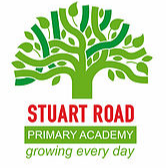 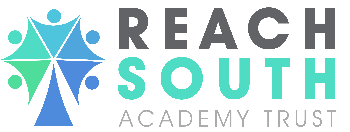 Stuart Road Primary Academy Pupil Premium Summary InformationSummary InformationSummary InformationSummary InformationSummary InformationSummary InformationSchoolStuart Road Primary AcademyStuart Road Primary AcademyStuart Road Primary AcademyStuart Road Primary AcademyStuart Road Primary AcademyAcademic Year21/22Total PP Budget£89,490Date of most recent reviewDec 21Total number of pupils173No of pupils eligible for PP73Date of next review July 22Total no of pupils eligible for PP in EYFSTotal no of pupils eligible for PP in EYFSTotal no of pupils eligible for PP in EYFS8Total EYFS PP budget£9,415End of year attainment – Year 6 (2021)End of year attainment – Year 6 (2021)End of year attainment – Year 6 (2021)Pupils eligible for PP (your school)Pupils not eligible for PP (nat. ave) i.e. other pupilsAchieving ARE in reading, writing and maths43%67%Progress in reading64%77%Progress in writing50%70%Progress in maths64%77%Barriers to future attainment (for pupils eligible for PP, including high ability)Barriers to future attainment (for pupils eligible for PP, including high ability)In-school barriers (issues to be addressed in school, such as poor oral language skills)In-school barriers (issues to be addressed in school, such as poor oral language skills)A.Gaps in skills and knowledge due to two national lockdowns.B.Bridging the mental health gap for children who have been impacted by the lockdown.C.Promote positive behaviour through embedded policy, PHSE and RSE curriculum and FBV.D.EYFS and KS1 pupils struggled to access remote learning and have therefore fallen behind.External barriers (issues which also require action outside school, such as low attendance rates)External barriers (issues which also require action outside school, such as low attendance rates)E.To support families via the PSA, SENCO, SLT and EWO to increase attendance and reduce lateness.Desired outcomesDesired outcomesDesired outcomesDesired outcomes and how they will be measuredSuccess CriteriaA.Embed a rich and broad Cornerstones curriculum from Y1 to Y6 identifying key subject knowledge to be learned with progress tracked through end of unit assessments.Develop the roles of subject leads across both federated schools to support quality of delivery.Use of Recovery funding to support additional interventions for pupils’ catch up.Pupils access a rich, broad curriculum and draw on previous knowledge to inform new learning.Subject leads monitor subject across the school with clear picture of pupils’ attainment and progress.Early Bird intervention from Term 3 for catch up.B.Increased ELSA session with PSA from Term 1.Designated Mental Health Lead and TIS lead in school. Mental wellbeing is increased with pupils identified accessing learning well and attending school regularly.C.Behaviour continues to be good across the school with low-level disruption tackled quickly to avoid loss of learning. Pupils know FBV and celebrate diverse culture of the school.Behaviour continues to be strong across the school.FBV are strong, anti-bullying is actively pursued and House Teams introduced in Term 2 onwards.D.RWI keep up interventions in place from Term 1 for KS1 pupils to plug gaps in phonic knowledge.RWI parent workshops for EYFS and KS1 to inform of RWI approach and delivery.RWI pinny time, intervention and parental engagement to ensure 67% PSC Year 2 of PP pupils in Autumn 2021 and 43% Year 1 PP pupils PSC in Summer 2022Planned ExpenditurePlanned ExpenditurePlanned ExpenditurePlanned ExpenditurePlanned ExpenditurePlanned ExpenditurePlanned ExpenditurePlanned ExpenditurePlanned ExpenditurePlanned ExpenditurePlanned ExpenditureAcademic YearAcademic Year2021/222021/222021/222021/222021/222021/222021/222021/222021/22To address the deficit both educationally and socially due to COVID-19 lockdown.To address the deficit both educationally and socially due to COVID-19 lockdown.To address the deficit both educationally and socially due to COVID-19 lockdown.To address the deficit both educationally and socially due to COVID-19 lockdown.To address the deficit both educationally and socially due to COVID-19 lockdown.To address the deficit both educationally and socially due to COVID-19 lockdown.To address the deficit both educationally and socially due to COVID-19 lockdown.To address the deficit both educationally and socially due to COVID-19 lockdown.To address the deficit both educationally and socially due to COVID-19 lockdown.To address the deficit both educationally and socially due to COVID-19 lockdown.To address the deficit both educationally and socially due to COVID-19 lockdown.Desired OutcomeDesired OutcomeChosen action/approachChosen action/approachWhat is the evidence and rationale for this choice?What is the evidence and rationale for this choice?How will you ensure it is implemented well?How will you ensure it is implemented well?How will you ensure it is implemented well?Staff leadWhen will you review Implementation?To close the gap identified due to lockdown.This will be measured through regular assessment and monitoring of pupils.To close the gap identified due to lockdown.This will be measured through regular assessment and monitoring of pupils.To implement Cornerstones, RWI, Talk for Writing and WRM to delivery high quality teaching and learning.To implement Cornerstones, RWI, Talk for Writing and WRM to delivery high quality teaching and learning.Working in year group teams with another school in the Trust, sharing planning and resources.Working in year group teams with another school in the Trust, sharing planning and resources.With regular monitoring of books, lessons and pupil voice.Termly assessment and data analysis.Regular CPD opportunitiesWith regular monitoring of books, lessons and pupil voice.Termly assessment and data analysis.Regular CPD opportunitiesWith regular monitoring of books, lessons and pupil voice.Termly assessment and data analysis.Regular CPD opportunitiesBNJHAIJuly 2022To provide identified pupils success and self-confidence when at school.To provide identified pupils success and self-confidence when at school.Additional PSA day to provide ELSA support for key pupils with access to MAST and other external agencies.Additional PSA day to provide ELSA support for key pupils with access to MAST and other external agencies.To enhance pupil wellbeing and provide strategies to regulate feelings, anxieties.To enhance pupil wellbeing and provide strategies to regulate feelings, anxieties.Weekly safeguarding meetings with PSA Weekly safeguarding meetings with PSA Weekly safeguarding meetings with PSA BN HMMRJuly 22Total budget costTotal budget costTotal budget costTotal budget costTotal budget costTotal budget costTotal budget costTotal budget costTotal budget costTotal budget cost£ 39095.90To continue to embed Cornerstones Curriculum alongside maths and English so that all pupils have equal access to learning.To continue to embed Cornerstones Curriculum alongside maths and English so that all pupils have equal access to learning.To continue to embed Cornerstones Curriculum alongside maths and English so that all pupils have equal access to learning.To continue to embed Cornerstones Curriculum alongside maths and English so that all pupils have equal access to learning.To continue to embed Cornerstones Curriculum alongside maths and English so that all pupils have equal access to learning.To continue to embed Cornerstones Curriculum alongside maths and English so that all pupils have equal access to learning.To continue to embed Cornerstones Curriculum alongside maths and English so that all pupils have equal access to learning.To continue to embed Cornerstones Curriculum alongside maths and English so that all pupils have equal access to learning.To continue to embed Cornerstones Curriculum alongside maths and English so that all pupils have equal access to learning.To continue to embed Cornerstones Curriculum alongside maths and English so that all pupils have equal access to learning.To continue to embed Cornerstones Curriculum alongside maths and English so that all pupils have equal access to learning.Desired OutcomeDesired OutcomeChosen action/approachChosen action/approachWhat is the evidence and rationale for this choice?What is the evidence and rationale for this choice?How will you ensure it is implemented well?How will you ensure it is implemented well?How will you ensure it is implemented well?Staff leadWhen will you review Implementation?Cornerstones demonstrates that pupils are making at least expected progress and acquiring key knowledge and skills.This is monitored by book looks, lesson observations, pupil conferencing and moderation.Cornerstones demonstrates that pupils are making at least expected progress and acquiring key knowledge and skills.This is monitored by book looks, lesson observations, pupil conferencing and moderation.To close gaps and accelerate catch up Use of key TAs to provide pre-teach interventionTo close gaps and accelerate catch up Use of key TAs to provide pre-teach interventionThrough assessment pupils gaps will be diminished across all core subjects by end of the year.Through assessment pupils gaps will be diminished across all core subjects by end of the year.Regular CPDMonitoringEarly Bird Intervention from Term 3Speech and Lang Therapist 1x day a week Regular CPDMonitoringEarly Bird Intervention from Term 3Speech and Lang Therapist 1x day a week Regular CPDMonitoringEarly Bird Intervention from Term 3Speech and Lang Therapist 1x day a week BNJHAIKS MBAB – 1 x  dayJuly 2022Total budget costTotal budget costTotal budget costTotal budget costTotal budget costTotal budget costTotal budget costTotal budget costTotal budget costTotal budget cost£ 13,012.48To support families via the school and EWO to ensure that all children attend schoolTo support families via the school and EWO to ensure that all children attend schoolTo support families via the school and EWO to ensure that all children attend schoolTo support families via the school and EWO to ensure that all children attend schoolTo support families via the school and EWO to ensure that all children attend schoolTo support families via the school and EWO to ensure that all children attend schoolTo support families via the school and EWO to ensure that all children attend schoolTo support families via the school and EWO to ensure that all children attend schoolTo support families via the school and EWO to ensure that all children attend schoolTo support families via the school and EWO to ensure that all children attend schoolTo support families via the school and EWO to ensure that all children attend schoolDesired OutcomeChosen action/approachChosen action/approachWhat is the evidence and rationale for this choice?What is the evidence and rationale for this choice?How will you ensure it is implemented well?How will you ensure it is implemented well?Staff leadWhen will you review Implementation?When will you review Implementation?Desired OutcomeAll pupils will be 96% or above attendance.Office to track attendance and call parents when children are absent.Work with the EWO to ensure pupils and parents are challenged on non-attendance.Will not authorize any holiday that does not meet specific criteria.Attendance awardsImproving on ‘school refusers’.Office to track attendance and call parents when children are absent.Work with the EWO to ensure pupils and parents are challenged on non-attendance.Will not authorize any holiday that does not meet specific criteria.Attendance awardsImproving on ‘school refusers’.Pupils who are not in school are not learning and will fall significantly behind their peers.Pupils who are not in school are not learning and will fall significantly behind their peers.Weekly checks with school office admin staff and SENCO report back to HT during SLT/Safeguarding meetings.Weekly checks with school office admin staff and SENCO report back to HT during SLT/Safeguarding meetings.BNMRJHAIHMSHKMc (EWO)On-goingOn-goingIncreased pupil attendanceTotal budget costTotal budget costTotal budget costTotal budget costTotal budget costTotal budget costTotal budget costTotal budget costTotal budget costTotal budget cost£ 2220Total ExpenditureTotal ExpenditureTotal ExpenditureTotal ExpenditureTotal ExpenditureTotal ExpenditureTotal ExpenditureTotal ExpenditureTotal ExpenditureTotal Expenditure£ 54328.38Review of Expenditure 2020 -21Review of Expenditure 2020 -21Review of Expenditure 2020 -21Review of Expenditure 2020 -21Review of Expenditure 2020 -21Previous Academic YearPrevious Academic YearPrevious Academic YearIntroduce new Cornerstones Maestro curriculum to meet the needs of SEND and disadvantaged pupils so that better than expected progress is made by these pupils.Introduce new Cornerstones Maestro curriculum to meet the needs of SEND and disadvantaged pupils so that better than expected progress is made by these pupils.Introduce new Cornerstones Maestro curriculum to meet the needs of SEND and disadvantaged pupils so that better than expected progress is made by these pupils.Introduce new Cornerstones Maestro curriculum to meet the needs of SEND and disadvantaged pupils so that better than expected progress is made by these pupils.Introduce new Cornerstones Maestro curriculum to meet the needs of SEND and disadvantaged pupils so that better than expected progress is made by these pupils.Desired OutcomeChosen action/approachEstimated impact: Did you meet the success criteria? Include impact on pupils not eligible for PP, if appropriate.Lessons learned (whether you will continue with this approach)CostThat all disadvantaged children will make good progress from their starting points.Cornerstones curriculum to provide a rich and broad curriculum experience for all learners and be adapted to meet needs of SEND and disadvantaged pupils.New projects introduced provided the start needed to address gaps in knowledge and skills.PP made good progress.Coverage of skills and knowledge needs to be clearly tracked by subject leads with overviews of subject content at each year group.£ 1,900 one year subscription£14,784.00£ 1,363.17Oracy and vocabulary are prioritized to improve levels of progress and attainment in reading and writingOracy and vocabulary are prioritized to improve levels of progress and attainment in reading and writingOracy and vocabulary are prioritized to improve levels of progress and attainment in reading and writingOracy and vocabulary are prioritized to improve levels of progress and attainment in reading and writingOracy and vocabulary are prioritized to improve levels of progress and attainment in reading and writingDesired OutcomeChosen action/approachEstimated impact: Did you meet the success criteria? Include impact on pupils not eligible for PP, if appropriate.Lessons learned (whether you will continue with this approach)CostGaps in phonic knowledge addressed in KS1 with PSC showing progress madeVocabulary rich books used through writing curriculum and linked with topic projects.Acclerated Reader used for post RWI children to maintain comprehension skills in LKS2 and beyond.Talk for Writing approach to improve levels of progress and attainment in writing.RWI and reading curriculum of fortnightly blocks with standalone weekly comprehension skills taught.AR purchased and set up.Improvement in progress and attainment seen in most year groups with those that caused concern to feature as target groups for next year.AR successfully introduced with a  re-vamp and re-labelling of library stock.To continue to embed Talk for Writing approach with more CPD for staff in collaboration with federation school.Across school moderation to take place termly.RWI lead given more time to coach other staff to ensure consistent quality of delivery of programme.AR introduced and used by all KS2 children not on RWI programme.£ 4686 – AR£ 3394 – RWI£11,649.31Improve behavior across the schoolImprove behavior across the schoolImprove behavior across the schoolImprove behavior across the schoolImprove behavior across the schoolDesired OutcomeChosen action/approachEstimated impact: Did you meet the success criteria? Include impact on pupils not eligible for PP, if appropriate.Lessons learned (whether you will continue with this approach)CostAll pupils to make good progress due to having good behaviours to learning.There are less incidents of dysregulation in school.Implement new behaviour policy and ensure followed by all members of staff.All classes to have traffic light system with children’s faces to ‘move’ as needed.Children and parents are clear of behaviour policy and stages followed through newsletter, parent meetings and website.Letters sent home when serious behaviours are noted.Individual Behaviour Plans put in place when needed and has resulted in an improvement in choices.CPOMs has proved invaluable as a means of recording incidents accurately.Making clear links between behaviours and learning outcomes.Use of Class Dojos to offer rewards for good behaviour linked to VL dispositions.£ 5,580 (MAST)£ 1,973.95(PSA)£ 2,000(Edison)Increase attendance in schoolIncrease attendance in schoolIncrease attendance in schoolIncrease attendance in schoolIncrease attendance in schoolDesired OutcomeChosen action/approachEstimated impact: Did you meet the success criteria? Include impact on pupils not eligible for PP, if appropriate.Lessons learned (whether you will continue with this approach)CostAttendance will be in line with national outcomesOffice staff to track attendance and call parents when children are absent.We will work with EWO to ensure that pupils and parents are challenged re non-attendanceWe will not authorize holiday that does not meet specific criteria Yes we will continue work on strategies to ensure that our attendance is in line, or above national.£ 2,310£ 2,220Total SpendTotal SpendTotal SpendTotal Spend£50,497.26Total contribution from PP grant fundingTotal contribution from PP grant fundingTotal contribution from PP grant fundingTotal contribution from PP grant funding£ 73,655